.16 count intro[01-08]    RIGHT RUMBA BOXRestart: 4th wall[09-16]    R SIDE-TOUCH L TOG, L SIDE-SCUFF R, R JAZZ BOX CROSS[17-24]    R SIDE ROCK-RECOVER, R CROSS-HOLD, L VINE ¼ TURN TOUCH[25-32]    BACK R-TOUCH L, FWD L-TOUCH R, R WEAVERESTART: 4th Wall (3 o’clock) – dance up to count 8 and Restart facing 3 o’clock wallBaby Grace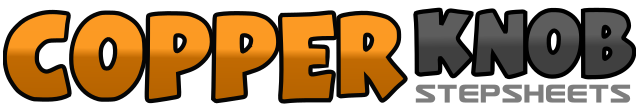 .......Count:32Wall:4Level:Beginner.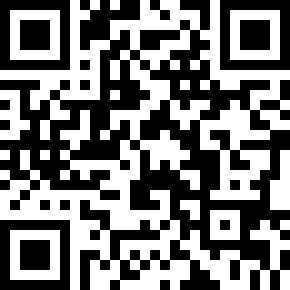 Choreographer:Rep Ghazali (SCO) - July 2013Rep Ghazali (SCO) - July 2013Rep Ghazali (SCO) - July 2013Rep Ghazali (SCO) - July 2013Rep Ghazali (SCO) - July 2013.Music:Be My Baby - Leslie GraceBe My Baby - Leslie GraceBe My Baby - Leslie GraceBe My Baby - Leslie GraceBe My Baby - Leslie Grace........1-2step Right to Right side, step Left together3-4step forward Right, hold (or touch Left together)5-6step Left to Left side, step Right together7-8step back Left, hold (or touch Right together)1-2step Right to Right side, touch Left together3-4step Left to Left side, scuff Right across Left5-6cross Right over Left, step back Left7-8step Right to Right side, cross Left over Right1-2rock Right to Right side, recover on Left3-4cross Right over Left, hold5-6step Left to Left side, cross step Right behind Left7-8¼ turn Left by stepping forward on Left, touch Right together (9)1-2step back Right, touch Left together3-4step forward Left, touch Right together5-6step Right to Right side, step Left behind Right7-8step Right to Right side, cross Left across Right (9)